EXERCÍCIOS DE FIXAÇÃO ANATOMIA TOPOGRÁFICA DO ABDOMENo desenho abaixo de um corte transversal da parede ântero-lateral do abdome, identifique algumas das suas camadas numeradas de 1 a 4. O que representa o número 5? Descreva a partir deste desenho a constituição das lâminas anterior e posterior da bainha do músculo reto do abdome.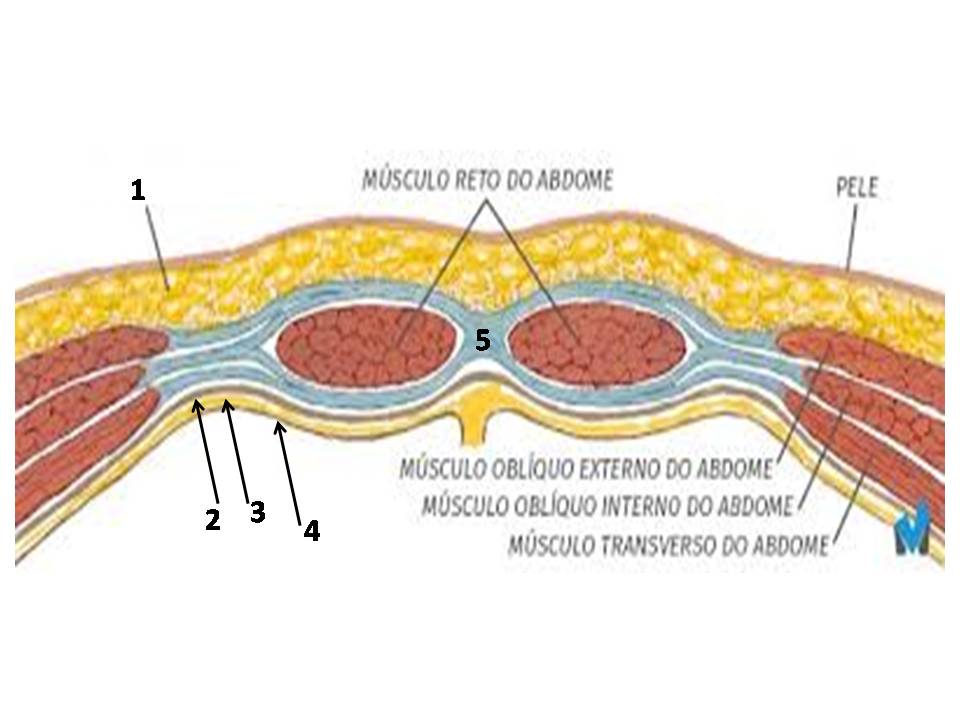 Quais são os músculos da parede posterior do abdome? Qual a função desses músculos? O que é o ligamento inguinal? Qual sua extensão?O que são os canais inguinais? O que os atravessam no sexo masculino e feminino, respectivamente?Porque observamos a linha arqueada na lâmina posterior da bainha do reto do abdome?